COMMunique de presse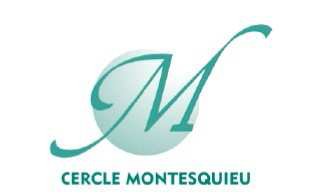 Cassandra LORIOT et Guillaume VATIN, lauréats de la Bourse Herbert Smith FREEHILLS – Cercle Montesquieu29 mai 2013 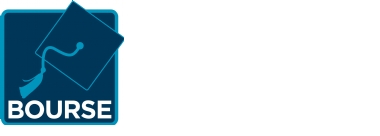 Prix juridique – Bourse d'étudesLe bureau de Paris du cabinet d'avocats international Herbert Smith Freehills a le plaisir d'annoncer son soutien à deux étudiants en droit grâce à la Bourse Herbert Smith Freehills - Cercle Montesquieu. Les lauréats de cette année sont Cassandra Loriot, qui effectuera l'année prochaine un LLM à l'université de Georgetown aux Etats-Unis, et Guillaume Vatin, qui effectuera l'année prochaine un LLM à l'université d'Oxford en Angleterre.Chaque année, la bourse Herbert Smith Freehills - Cercle Montesquieu propose deux bourses d'études, d'un montant de 10.000 euros chacune, à des étudiants français en droit qui souhaitent entreprendre des programmes LLM respectivement aux Etats-Unis (en association avec la Commission franco-américaine) et au Royaume-Uni (en association avec le British Council/Entente Cordiale). Cette année, le jury était composé de :  Bernard Kuhn, Directeur Juridique, Groupe LVMH, membre du Cercle MontesquieuBénédicte Wautelet, Directrice Juridique, Groupe Le Figaro, membre du Cercle MontesquieuGarance Dupuis, Directrice Juridique, Lagardère Active Mark Rollinger, Directeur Juridique Groupe, Sodexo Sarah Leroy, Global Head Of Legal, AXA Real Estate Stéphane Collinet, European Legal Counsel, CIT Group, administrateur du Cercle MontesquieuSéverine Peyrichou, Responsable de la section française, Commission Franco-Américaine Sarah Bagshaw, Chargée de Projets, British Council Emmanuelle Cabrol,  Sergio Sorinas, Pierre Popesco et Cyril Deniaud du cabinet Herbert Smith FreehillsEmmanuelle Cabrol et Sergio Sorinas, associés en charge de cette bourse au bureau de Paris, ont déclaré : "Nous félicitons tous les candidats pour l’excellence de leur dossier et les remercions pour l’enthousiasme démontré lors de leur entretien avec le jury. Réaliser un LLM au Royaume-Uni ou aux Etats-Unis contribue à former des futurs avocats talentueux. C'est pourquoi nous nous réjouissons de pouvoir aider des étudiants à concrétiser ce projet."Cassandra Loriot et Guillaume Vatin ont déjà un excellent parcours universitaire et nous sommes persuadés qu’ils ont également toutes les qualités pour devenir d'excellents juristes internationaux". Denis Musson, Directeur Juridique d'Imerys et Président du Cercle Montesquieu, a ajouté: "Œuvrer pour aider les juristes français qui pourraient être les directeurs juridiques de demain à parfaire leur formation à la complexité du droit de la vie internationale des affaires est une des  actions très chères à notre association."A propos de Herbert Smith FreehillsAvec 2.800 avocats dont 460 associés dans 24 bureaux en Europe, Asie- Pacifique, au Moyen Orient et aux Etats Unis, Herbert Smith Freehills est un acteur majeur du droit des affaires internationales.Implanté en France depuis 1964, avec plus de 100 avocats dont 28 associés et 12 avocats of counsel, Herbert Smith Freehills est un des cabinets d'avocats internationaux les plus visibles de la place de Paris et compte parmi ses clients de nombreuses sociétés du CAC 40 et du SBF 120 et des investisseurs institutionnels français et étrangers. Le bureau de Paris peut intervenir sur tous les aspects des opérations structurantes: fusions et acquisitions d'actifs et de sociétés. Herbert Smith Freehills est en mesure de déployer, au service de ses clients, les compétences de ses avocats en droit des sociétés, droit de la concurrence, droit social, droit de l'immobilier, droit fiscal, droits de la propriété intellectuelle et des nouvelles technologies, droit bancaire et financier, contentieux judicaire et arbitrage. Enfin les avocats de l'équipe Energie et Infrastructure exercent leurs compétences tant en France qu'en Afrique, en droit français et anglais.www.herbertsmithfreehills.com
Contacts média :Sonal LadwaResponsable Marketing et CommunicationHerbert Smith Freehills Paris LLP	sonal.ladwa@hsf.comMathieu BonnefondConsultant relations presseShanTel: +33 (0)1 47 03 47 36   	 	Email: mathieu.bonnefond@shan.fr	